POKUSY II.  – CO PLAVE x CO SE POTÁPÍPOKUSY II.  – CO PLAVE x CO SE POTÁPÍPOKUSY II.  – CO PLAVE x CO SE POTÁPÍPLAVEPOTOPÍ SEPLAVEPOTOPÍ SEkámenvoskdřevosklopapírkorekgumaplast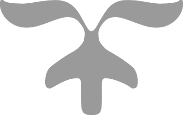 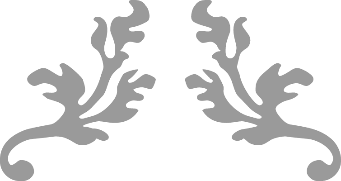 